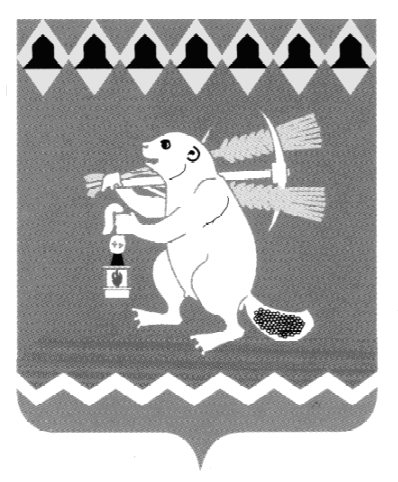 Администрация Артемовского городского округа ПОСТАНОВЛЕНИЕот 09.06.2020                                                                                           № 601-ПАО внесении изменений в постановление Администрации Артемовского городского округа от 20.03.2020 № 300-ПА «О введении на территории Артемовского городского округа режима повышенной готовности и принятии дополнительных мер по защите населения от коронавирусной инфекции (2019-nCоV)» В соответствии с   Указом    Губернатора    Свердловской    области   от   08.06.2020 № 282-УГ «О внесении изменений в Указ Губернатора Свердловской области от 18.03.2020 № 100-УГ «О введении на территории Свердловской области режима повышенной готовности и принятии дополнительных мер по защите населения от новой коронавирусной инфекции (2019-nCoV)», руководствуясь статьей 31 Устава Артемовского городского округа,ПОСТАНОВЛЯЮ:Внести в постановление Администрации Артемовского городского округа от 20.03.2020 № 300-ПА «О введении на территории Артемовского городского округа режима повышенной готовности и принятии дополнительных мер по защите населения от коронавирусной инфекции                 (2019-nCоV)», с изменениями, внесенными постановлениями Администрации Артемовского городского округа от 27.03.2020 № 321-ПА, от 31.03.2020                  № 339-ПА, от 03.04.2020 № 351-ПА, от 06.04.2020 № 352-ПА, от  07.04.2020           № 355-ПА,  от 13.04.2020 № 362-ПА,  от 17.04.2020 № 386-ПА,  от 20.04.2020 № 390-ПА, от 21.04.2020 № 397-ПА, от 30.04.2020 № 424-ПА, от 30.04.2020                № 425-ПА, от 07.05.2020 № 440-ПА, от 12.05.2020 № 460-ПА, от 15.05.2020              № 498-ПА, от 19.05.2020 № 511-ПА, от 26.05.2020 № 544-ПА, от 02.06.2020            № 570-ПА, (далее – постановление) изменения, изложив его в следующей редакции:«О введении на территории Артемовского городского округа режима повышенной готовности и принятии дополнительных мерпо защите населения от коронавирусной инфекции (2019-nCоV)В связи с угрозой распространения на территории Свердловской области коронавирусной инфекции (2019-nCoV), в соответствии с подпунктом «б» пункта 6 статьи 4.1 Федерального закона от 21 декабря 1994 года № 68-ФЗ «О защите   населения   и   территорий   от чрезвычайных   ситуаций    природного и  техногенного  характера»,  статьей  29  Федерального  закона   от  30    марта 1999 года № 52-ФЗ «О санитарно-эпидемиологическом благополучии населения», пунктами 8-2 статьи 11 Закона Свердловской области от 27 декабря 2004 года № 221-ОЗ «О защите населения и территорий от чрезвычайных ситуаций природного и техногенного характера в Свердловской    области», Указом Губернатора Свердловской области от 18.03.2020 № 100-УГ «О введении на территории Свердловской области режима повышенной готовности и принятии дополнительных мер по защите населения от новой коронавирусной инфекции (2019-nCoV)», руководствуясь статьей 31 Устава Артемовского городского округа,ПОСТАНОВЛЯЮ:1. Ввести на территории Артемовского городского округа режим повышенной готовности для органов управления и сил Артемовского звена Свердловской областной подсистемы единой государственной системы предупреждения и ликвидации чрезвычайных ситуаций. Срок - до принятия решения об отмене дополнительных мер по защите населения от коронавирусной инфекции (2019-nCoV).2. Приостановить на территории Артемовского городского округа:2.1. проведение досуговых, развлекательных, зрелищных, культурных, выставочных, просветительских, рекламных и иных подобных мероприятий с очным присутствием граждан, а также оказание соответствующих услуг;2.2. проведение массовых физкультурных и спортивных мероприятий в закрытых помещениях;2.3. посещение гражданами зданий, строений, сооружений (помещений в них), предназначенных преимущественно для проведения указанных в подпункте 2.1 и 2.2 настоящего пункта мероприятий (оказания услуг), в том числе ночных клубов (дискотек) и иных аналогичных объектов, кинотеатров (кинозалов), детских игровых комнат и детских развлекательных центров, иных развлекательных и досуговых заведений (за исключением объектов физкультуры и спорта открытого типа);2.4. прием и размещение граждан в санаториях, в организациях отдыха детей и их оздоровления (за исключением санаториев – профилакториев, имеющих лицензию на право осуществления медицинской деятельности). 3. Ограничить на территории Артемовского городского округа:3.1. работу торговых, торгово-развлекательных центров и комплексов, за исключением расположенных в них объектов, реализующих продовольственные товары, аптечных организаций, пунктов приема платежей, а также объектов, осуществляющих торговлю непродовольственными товарами первой необходимости, включенными в рекомендуемый перечень непродовольственных товаров первой необходимости, утвержденный Правительством Российской Федерации; 3.2.  торговлю непродовольственными товарами, за исключением торговли:в торговых объектах с площадью торгового зала менее 400 квадратных метров, имеющих отдельный наружный (уличный) вход;непродовольственными товарами первой необходимости, включенными в рекомендуемый перечень непродовольственных товаров первой необходимости, утвержденный Правительством Российской Федерации;автозапчастями (включая смазочные материалы, шины, покрышки, камеры), товарами для пожаротушения, электрическим оборудованием, кабельной продукцией, электронным, компьютерным оборудованием, программными продуктами, программным обеспечением, средствами связи (включая сотовые телефоны), водопроводным, отопительным, сантехническим оборудованием и арматурой, очками, линзами и их частями, а также семенами, саженцами, цветами, посадочным материалом и садово-огородным инвентарем;на открытых рынках и ярмарках;3.3. работу ресторанов, кафе, столовых, буфетов, баров, закусочных и иных организаций общественного питания (за исключением обслуживания на вынос без потребления на месте, доставки заказов, а также организаций, обеспечивающих питание работников организаций, работа которых не приостановлена (ограничена) в соответствии с настоящим постановлением);3.4. розничную продажу алкогольной продукции, в том числе при оказании услуг общественного питания, с 19 часов до 10 часов по местному времени;3.5. работу организаций, оказывающих услуги косметологов и визажистов, массажные услуги, услуги общественных бань, услуги фитнес-центров, спа-услуги общеоздоровительные и релаксирующие, услуги соляриев (за исключением парикмахерских услуг, а также организаций, имеющих лицензию на право осуществления медицинской деятельности);3.6. работу дошкольных образовательных организаций (за исключением частных дошкольных образовательных организаций и дежурных групп для детей дошкольного возраста, создаваемых в муниципальных дошкольных образовательных организациях), общеобразовательных организаций, организаций дополнительного образования, профессиональных образовательных организаций, осуществляющих деятельность на территории Артемовского городского округа.Под организациями в настоящем постановлении понимаются юридические лица и индивидуальные предприниматели, за исключением случаев, когда в соответствии с законодательством Российской Федерации отдельные виды деятельности не могут осуществляться без образования юридического лица. 4. Жителям Артемовского городского округа:4.1. при нахождении в общественных местах, в том числе в общественном транспорте, использовать индивидуальные средства защиты дыхательных путей (санитарно-гигиенические маски, респираторы), а также соблюдать дистанцию до других граждан не менее 1,5 метров (далее - социальное дистанцирование), за исключением случаев оказания услуг по перевозке пассажиров и багажа легковым такси;4.2. не допускать одновременного нахождения в салоне легкового автомобиля более 2 человек, за исключением лиц, являющихся членами одной семьи и (или) близкими родственниками.Жители Артемовского городского округа вправе осуществлять занятия физкультурой и спортом на открытом воздухе не более 2 человек вместе при условии соблюдения расстояния между занимающимися не менее 5 метров, а также совершать прогулки на улице не более 2 человек вместе при условии соблюдения социального дистанцирования и исключения посещения мест массового пребывания людей, в том числе детских площадок.5. Государственным органам Свердловской области, расположенным на территории Артемовского городского округа, органам местного самоуправления Артемовского городского округа, организациям, осуществляющим деятельность на территории Артемовского городского округа, а также иным лицам, деятельность которых связана с совместным пребыванием граждан, обеспечить соблюдение гражданами (в том числе работниками) социального дистанцирования, в том числе путем нанесения специальной разметки и установления специального режима допуска и нахождения в зданиях, строениях, сооружениях (помещениях в них), на соответствующей территории (включая прилегающую территорию).6. В целях обеспечения соблюдения гражданами социального дистанцирования собственникам и иным законным владельцам помещений, предназначенных для предоставления бытовых услуг, услуг торговли и общественного питания, не допускать превышения предельного количества лиц, которые могут одновременно находится в одном помещении, определяемого из расчета не более 1 человека на 4 кв.м. площади помещения.7. Обязать граждан, прибывающих в Артемовский городской округ с территории иностранных государств:7.1. обеспечить самоизоляцию на дому на срок 14 дней со дня прибытия в Артемовский городской округ (либо соблюдать изоляцию в условиях обсерватора на срок до 14 дней со дня прибытия в Артемовский городской округ по решению оперативного штаба по предупреждению возникновения и распространения на территории Свердловской области новой коронавирусной инфекции (2019-nCoV));7.2. сообщать о своем прибытии в Артемовский городской округ, месте, датах пребывания и контактную информацию (в том числе для принятия решения о направлении на обсервацию) на горячую линию Артемовского городского округа по номеру телефона 112 и номеру телефона                                                  8 (34363) 2-40-44;7.3.  при появлении первых респираторных симптомов незамедлительно обращаться за медицинской помощью на дому без посещения медицинских организаций;7.4. соблюдать постановления санитарных врачей о нахождении в режиме изоляции и медицинского наблюдения в домашних условиях или в условиях обсерватора.8. Рекомендовать жителям Артемовского городского округа, у которых подтверждено наличие новой коронавирусной инфекции (2019-nCoV) и в отношении которых приняты постановления санитарных врачей о нахождении в режиме изоляции и медицинского наблюдения в домашних условиях, использовать технические устройства (программное обеспечение) электронного мониторинга местоположения гражданина в определенной геолокации. 9. Жителям Артемовского городского округа, совместно проживающим в период обеспечения самоизоляции с лицами, указанными в пункте 7 настоящего постановления, а также с лицами, в отношении которых приняты постановления санитарных врачей о нахождении в режиме изоляции, обеспечить самоизоляцию на дому на срок, указанный в подпункте 7.1 пункта 7 настоящего постановления, либо на срок, указанный в постановлениях санитарных врачей.10. Жителям Артемовского городского округа в возрасте старше 65 лет, а также жителям Артемовского городского округа, имеющим хронические заболевания (в первую очередь, сердечно-сосудистые заболевания, болезни органов дыхания, диабет), обеспечить по 15 июня 2020 года самоизоляцию на дому, за исключением руководителей и сотрудников государственных органов Свердловской области, расположенных на территории Артемовского городского округа, органов местного самоуправления Артемовского городского округа, организаций, осуществляющих деятельность на территории Артемовского городского округа, чье нахождение на рабочем месте является критически важным для обеспечения их функционирования, а также граждан, определенных решением оперативного штаба по предупреждению возникновения и распространения на территории Артемовского городского округа коронавирусной инфекции (2019-nCoV). 11. Руководителям органов местного самоуправления Артемовского городского округа обеспечить информирование организаций, осуществляющих деятельность в курируемой отрасли, о дополнительных санитарно-эпидемиологических требованиях и рекомендациях Управления Федеральной службы по надзору в сфере защиты прав потребителей и благополучия человека по Свердловской области, направленных на борьбу с распространением новой коронавирусной инфекции (2019-nCoV).12. Рекомендовать работодателям, осуществляющим деятельность на территории Артемовского городского округа:12.1. обеспечить соблюдение в зданиях, строениях, сооружениях (помещениях в них), прилегающих территориях, иных рабочих местах, с использованием которых осуществляется соответствующая деятельность, санитарно-эпидемиологических требований по защите от распространения новой коронавирусной инфекции (2019-nCoV) в соответствии с законодательством в сфере обеспечения санитарно-эпидемиологического благополучия населения, в том числе в части соблюдения социального дистанцирования, обеспечения работников индивидуальными средствами защиты дыхательных путей и дезинфицирующими средствами, кожными антисептиками;12.2 обеспечить измерение температуры тела работникам на рабочих местах, с обязательным отстранением от нахождения на рабочем месте лиц с повышенной температурой;12.3. оказывать работникам содействие в обеспечении соблюдения режима самоизоляции на дому;12.4. при поступлении запроса территориального отдела Управления Роспотребнадзора по Свердловской области в городе Алапаевск, Алапаевском, Артемовском и Режевском районах незамедлительно представлять информацию обо всех контактах заболевшего коронавирусной инфекцией (2019-nCoV) в связи с исполнением им трудовых функций, обеспечить проведение дезинфекции помещений, где находился заболевший;12.5. не допускать на рабочее место и (или) территорию организации работников из числа лиц, указанных в пункте 7 настоящего постановления, а также работников, в отношении которых приняты постановления санитарных врачей об изоляции;12.6. обеспечить сохранение дистанционного режима работы, если это не препятствует функционированию организации, или введение по возможности посменной работы с нахождением на дистанционной работе работников из групп риска;12.7. обеспечить использование работниками индивидуальных средств защиты дыхательных путей.13. Муниципальному казенному учреждению Артемовского городского округа «Единая дежурно-диспетчерская служба» (Бондарь А.В.) обеспечить работу      горячей    линии    по   номеру    телефона  112   и   номеру   телефона8 (34363) 2-40-44 по вопросам, связанным с коронавирусной инфекцией               (2019-nCoV).Рекомендовать Государственному автономному учреждению здравоохранения Свердловской области «Артемовская центральная городская больница» (Карташов А.В.):принять меры по приобретению аппаратов искусственной вентиляции легких в соответствии с потребностью; обеспечить возможность оформления листков нетрудоспособности без посещения медицинских организаций для лиц, указанных в пунктах 7 и 10 настоящего постановления;организовать работу с приоритетом оказания медицинской помощи на дому лихорадящим больным с респираторными симптомами, посещавшим территории, где зарегистрированы случаи коронавирусной инфекции                    (2019-nCoV), и пациентам старше 60 лет;обеспечить готовность медицинского персонала, осуществляющих медицинскую помощь в амбулаторных и стационарных условиях, оказывающих скорую медицинскую помощь, к приему и оперативному оказанию медицинской помощи больным с респираторными симптомами, отбор биологического материала для исследования на коронавирусную инфекцию (2019-nCoV);совместно с территориальным отделом Управления Роспотребнадзора по Свердловской области в городе Алапаевск, Алапаевском, Артемовском и Режевском районах (Литвиненко Ю.Ю.) обеспечить изоляцию и медицинское наблюдение граждан, указанных в пункте 7 настоящего постановления, в домашних условиях или в условиях обсерватора на срок 14 дней со дня прибытия в Артемовский городской округ, исходя из санитарно-эпидемиологической обстановки и особенностей распространения коронавирусной инфекции (2019-nCoV) в Артемовском городском округе;совместно с территориальным отделом Управления Роспотребнадзора по Свердловской области в городе Алапаевск, Алапаевском, Артемовском и Режевском районах (Литвиненко Ю.Ю.) обеспечить изоляцию граждан, у которых по результатам лабораторных исследований подтверждено наличие коронавирусной инфекции (2019-nCoV), в соответствии с медицинскими показаниями.Управлению образования Артемовского городского округа (Багдасарян Н.В.):15.1.  организовать в общеобразовательных организациях, организациях дополнительного образования, осуществляющих деятельность на территории Артемовского городского округа (далее - образовательные организации), реализацию образовательных программ с использованием дистанционных образовательных технологий и электронного обучения в соответствии с графиками учебного процесса и индивидуальными учебными планами обучающихся;15.2. обеспечить в дошкольных образовательных организациях, осуществляющих деятельность на территории Артемовского городского округа, предварительное измерение температуры тела посетителей (в том числе детей) с отстранением от посещения этих организаций лиц с повышенной температурой, а также имеющих признаки острой респираторной вирусной инфекции.16. Рекомендовать Государственному автономному профессиональному образовательному учреждению Свердловской области «Артемовский колледж точного приборостроения» (Исламгалиев О.Э.), филиалу Государственного автономного профессионального образовательного учреждения Свердловской области «Нижнетагильский государственный профессиональный колледж им. Н.А. Демидова» (Доможирова Л.И.) организовать в образовательных организациях  реализацию образовательных программ с использованием дистанционных образовательных технологий и электронного обучения в соответствии с графиками учебного процесса и индивидуальными учебными планами обучающихся.17. Заместителю главы Администрации Артемовского городского округа - начальнику Управления по городскому хозяйству и жилью Администрации Артемовского городского округа Миронову А.И. обеспечить проведение противоэпидемических мероприятий в местах общего пользования жилого фонда. 18. Отделу     по   работе с детьми и молодежью Администрации Артемовского городского округа (Лесовских Н.П.) продолжить работу Штаба волонтеров при содействии с территориальными органами местного самоуправления Артемовского городского округа в целях организации предоставления помощи гражданам, находящимся на самоизоляции, при условии обеспечения безопасности здоровья добровольцев (волонтеров), осуществлять прием заявок на телефон горячей линии 8(34363) 5-93-09 доб. 155.19. Постановление опубликовать в газете «Артемовский рабочий», разместить на Официальном портале правовой информации Артемовского городского округа (www.артемовский–право.рф) и на официальном сайте Артемовского городского округа в информационно-телекоммуникационной сети «Интернет».20. Контроль за исполнением постановления оставляю за собой.».2. Постановление опубликовать в газете «Артемовский рабочий», разместить на Официальном портале правовой информации Артемовского городского округа (www.артемовский–право.рф) и на официальном сайте Артемовского городского округа в информационно-телекоммуникационной сети «Интернет».Глава Артемовского городского округа                                       А.В. Самочернов